Практичне заняття № 10Тема: Планування діяльності підприємства. Планування виробничої програми підприємства.План практичного заняття1. Зміст та основні принципи планування діяльності підприємства. 2. Поняття планів та їх систематизація. 3. Стратегічне планування діяльності. 4. Тактичне та оперативне планування.5. Планування виробничої програми підприємства.Практичні завданняЗадача 1. У механічному цеху встановлені і діють 45 верстатів типу А і 30 верстатів типу Б. Відповідно випускаються деталі двох видів. У звітному році 260 робочих днів, режим роботи – двозмінний, тривалість зміни – 8 год. Регламентовані зупинки устаткування щозміни становлять 2% від номінального фонду часу для верстатів типу А, 5% – для верстатів типу Б і по 45 хв витрачається для кожного типу верстатів на підготовчо-завершальні роботи. Трудомісткість виготовлення однієї деталі на верстатах типу А – 0,5 нормо-год., на верстатах типу Б – 0,35 нормо-год. Коефіцієнт використання верстатів типу А – 0,8; верстатів типу Б – 0,7. Визначити річну виробничу потужність механічного цеху окремо з випуску деталей типу А і типу Б, а також фактичну кількість виготовлених деталей.Задача 2. Ткацька фабрика працює в дві зміни (nзм = 2 зм/добу), а кількість ткацьких верстатів, встановлених на початок року, mвх = 500 од.Із першого квітня року, що розглядається, було встановлено (введено) mвв = 60 верстатів, а з 1 липня – виведено mвив = 50 верстатів того самого найменування.Кількість робочих днів за рік – nр = 260 днів, плановий відсоток регламентованих перерв , годинна (паспортна) продуктивність одного верстата – м тканини за годину. Валовий обсяг випуску продукції за рік становить Впр = 7500 тис. м.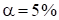 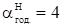 Визначити середню виробничу потужність фабрики з випуску тканини за рік і середній коефіцієнт використання цієї потужності.